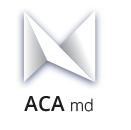 Chaussée Roosevelt 65                 4540     AMAYTél. : 085/31 20 11           GSM : 0471/92 64 07     Fax : 085/31 21 99academie.desiron@skynet.be - http://www.academieamay.com	Justificatif d’absencePour toute absence, veuillez prévenir dès que possible le  secrétariat ou le professeur.Un justificatif écrit devra être apporté au plus tard dans les 8 jours.L’envoi par mail est également possible.Nom, prénom de l’élève : ………………………………….……………………………..……Date(s) de l’absence : ……………………………………………………………………………Cours de : …………………………………………………………………………………………………Professeur : ………………………………………………………………………….…………………Motif de l’absence : ………………………………………….…………………………………………………………………………………………………………………………….…………………………………………………………………………………………………………………….……………………………………………………………………………………………………………………………………………….…Signature (de l’élève majeur ou d’un parent)Chaussée Roosevelt 65                 4540     AMAYTél. : 085/31 20 11           GSM : 0471/92 64 07     Fax : 085/31 21 99academie.desiron@skynet.be - http://www.academieamay.com	Justificatif d’absencePour toute absence, veuillez prévenir dès que possible le  secrétariat ou le professeur.Un justificatif écrit devra être apporté au plus tard dans les 8 jours.L’envoi par mail est également possible.Nom, prénom de l’élève : ………………………………….……………………………..……Date(s) de l’absence : ……………………………………………………………………………Cours de : …………………………………………………………………………………………………Professeur : ………………………………………………………………………….…………………Motif de l’absence : ………………………………………….…………………………………………………………………………………………………………………………….…………………………………………………………………………………………………………………….……………………………………………………………………………………………………………………………………………….…Signature (de l’élève majeur ou d’un parent)